Příloha č. 1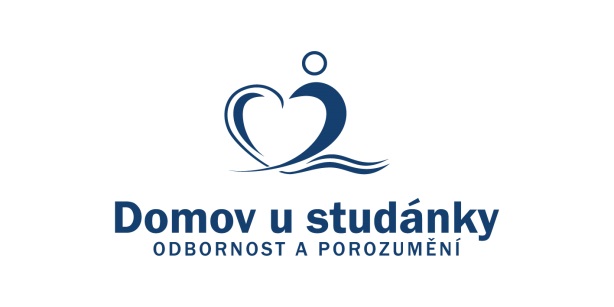 Krycí list nabídkypodané v rámcivýběrového řízení na veřejnou zakázku malého rozsahu s názvem„Klimatizace do podkroví Žlutého domu“Zadavatel:			Domov u studánky 				Anenská Studánka 41, 563 01  LanškrounIČ: 00854310				Zastoupený Mgr. Jitkou Beránkovou, ředitelkou    Kontaktní osoba: Mgr. Jitka BeránkováTelefon: 465 507 700E-mail: info@domust.czUchazeč:IČ:DIČ:Sídlo uchazeče:Statutární orgán uchazeče:Osoba zmocněná k jednání:Zápis v obchodním rejstříku:Telefon, fax:e-mail:Nabídková cena bez DPH:Nabídková cena vč. DPH :				Svým podpisem stvrzujeme, že před podáním nabídky jsme si vyjasnili veškerá sporná ustanovení a případné technické nejasnosti. Nabídková cena obsahuje veškeré náklady nutné ke kompletní realizaci veřejné zakázky.V………………………….dne………………                     ….……………………………………..                                                                                                  podpis oprávněnéhozástupce uchazeče (razítko)